Κανονικά θα λειτουργήσουν αύριο Τρίτη τα σχολεία του Δήμου ΛαμιέωνΔε θα λειτουργήσουν μόνο το Γυμνάσιο και το Λύκειο ΥπάτηςΜετά και τις τελευταίες παρεμβάσεις, όσον αφορά στην πρόσβαση στα σχολεία του Δήμου μας και στην αποκατάσταση της λειτουργίας της θέρμανσης εκεί όπου απαιτούνταν, είναι έτοιμα να ξεκινήσουν κανονικά από αύριο, Τρίτη 8 Ιανουαρίου, με τη δέουσα προσοχή κατά την πρωινή προσέλευση λόγω των πολύ χαμηλών θερμοκρασιών.Μοναδική εξαίρεση είναι το Γυμνάσιο και το Λύκειο Υπάτης που δε θα λειτουργήσουν αύριο, λόγω του μεγάλου όγκου χιονιού και των πολύ χαμηλών θερμοκρασιών.Από το Γραφείο Τύπου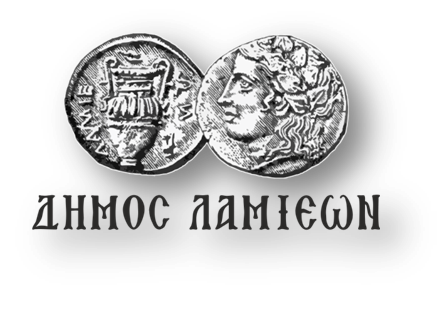 ΠΡΟΣ: ΜΜΕΔΗΜΟΣ ΛΑΜΙΕΩΝΓραφείο Τύπου& Επικοινωνίας                         Λαμία, 7/1/2019